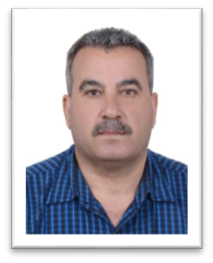 Ziad Construction ManagerEmail: ziad.390157@2freemail.comProjects as Consultant: (10 years Projects Manager, Project Manager & RE)     3- November 2010 until April 2013: Projects Manager with M/s Beirut Engineering Consulting Bureau. Abu Dhabi (UAE)1- HOTEL APARTMENT for Salem Mubarak Al Mansouri (B1+B2+G.F+M+7 Typical. F+ Roof. Car parking, Showroom, Offices, Coffee shop, Gymnasium, 42 Hotel Apartments, Swimming pool2- COMMERCIAL BUILDING for Sareea Salem Al Kaabi (Mussafah) (B+G.F+M+7 Typical. F+ Roof. F Showroom, Offices, 28 Apartments.                                                                                                                                                                                                                          3- HOTEL APARTMENT (QUEENS PALACE) for Mr. Ali Al khiali (Abu Dhabi) (B1+B2+B3+B4+G.F+M+12Typical.F+Mech.F+ Roof. F + Top Roof .F).66 Car parking, Reception, Offices, 121 Studios, Gymnasium, Coffee Shop, Swimming pool.                                                                                                      4- COMMERCIAL BUILDING for H.H. Sheikh Sultan Bin Hamdan Al Nahyan (Abu Dhabi) (B1+B2+B3+B4+G.F+M+12 Typical. F+ Roof. F + Top Roof .F).70 Car parking, Showroom, Offices, Gymnasium, 72 Apartments.5- COMMERCIAL BUILDING for Moh. Saaed Al.Amri (B1+B2+B3+B4+G.F+M+7 Typical.F  +Roof. F + Top Roof .F). 24 Car parking, Showroom Offices, 28 Apartments.6- Handing over and issued the Initial &Final settlement for several Commercial buildings with ADCE- ADCE project file no. (880+637+255+284+335+274+253+303+304+66+258)4- January 2010 until November 2010: Project Manager with M/s Al Amara Al Sharkia Architectural Consultants & Engineers. Abu Dhabi (U.A.E). Supervision at (Emirates Driving School 80,000,000 Dhs). AL AIN. For Emirates Driving Company With Project Manager SECURE PM. 5- October 2008 until February 2009: Project Manager with M/s AL Meedan Engineering Consultancy.Abu Dhabi (U.A.E).Supervision at (HOTEL APARTMENTS in tourist club 46,000,000 Dhs). Abu Dhabi. For AL Nasser property with project manager North Croft Middle East (NCME)6- January 2007- until October 2008: Resident Engineer with M/s AL SALAAM consulting Architects Engineers & Planners. Abu Dhabi (U.A.E).Supervision at (TEACHERS HOUSING in the western region Abu Dhabi-Al Mirfa(47,000,000 Dhs) With Abu Dhabi commercial property (ADCP). (2Nos building -5 Floors, 76 Apartments, External Pavements and Roads, Car Parking 7- August 2004 – Until January 2007: Resident Engineer (Architect) Assisting the Project Manager with M/s Eronat Engineering Consultancy Abu Dhabi (U.A.E).1-Supervision at (Residential & Commercial Complex 80,000,000 Dhs.) in Abu Dhabi for East & West Int’l Group (EWIG) for H.H. Sheikh Mansoor Bin Zayed Al Nahyan 55Apartments, Supermarket, Swimming Pool, Landscaping, Club House, Car Parking) 2- Supervision at (Residential & Commercial Complex 46,000,000 Dhs.) in Al Ain for East & West Int’l Group (EWIG) for H.H. Sheikh Mansoor Bin Zayed Al Nahyan.(33 Villas, 40 Town Houses, 24 Studios, Club House, Swimming Pool, Shopping Complex Guard House, Internal & External Roads, Landscaping8- September 2003 – August 2004: Site Engineer with M/s Granada Consultant Engineering.  Abu Dhabi, Supervision at /114/ Villas in Baniyas Abu Dhabi (42,000,000 Dhs.) Experience in Syria: (10 years) July 1993 – July 2003                                           1-May 1999 – July 2003: Manager of Municipal Council of “Alma Town” Darra.  (Ministry of Local Management).                                                                          Assignments: Management, Administrative, Contractual and Financial liability, Correspondence                                                                               2-July 1993 - May 1999: Architect Engineer /Department of Technical ServicesAssignments: Building (Design& Supervision) for schools and Public Buildings.                                           Urban planning, Building permissions, Inspection and Engineering Services.                                                                                                                                            3- Owner of Construction Company: (Part time) March 1993 - July 2003 Execution of Commercial Building & Villas¤¤¤¤¤¤¤¤¤¤¤¤¤¤¤¤¤¤¤¤¤Professional summaryHighly skilled well-educated Architect with a total of 26 years of experience.              16 years of experience in UAE. Construction Manager, Project Manager& Resident Engineer. All are titles were occupied during the working period 16 years in UAE. Huge assignments and projects were accomplished with leading construction companies in UAE. 20 years’ Experience in Engineering & Project Management.      In addition, immense knowledge and skills in projects management.                 Manager of Municipal Council in Syria*************************************************************************Current profession: Construction Manager  Languages: Arabic / Native Language / & English: Good.Driving license: UAE driving license available. Training: Development of Administrative Performance (Administrative, financial & contractual Liability) Administrative  Development Centre Damascus / Syria / April 2000Society of Engineers: Member in Society of Engineers (UAE) since 3/2/2014  *************************************************************************                                                                   Education                                                                                                               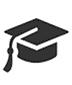 Bachelor Degree of Architecture Engineering 1993Tishreen University, Latakia, Syria                                                                                                                                                                                                                                                                                                                                                                       Skills                                          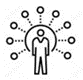 Project Management                                  *  Team Leadership          *  Auto Cad 2D                                               Construction Management                         *  Attention to details        * Microsoft Office (Word & Excel)Data analysis                                              * Highly motivatedstrategic planning                                       * Risk managementstrong interpersonal communication          * Ability to work with clients & independentlyBudgeting & cost analysis                          * work under pressure & dead lines                         Work Experience in UAE (16 years)                                                                                                Assignments as Construction Manager		1-Review the project in-depth to schedule and develop a plan of Work at the site including the project's requirements2-Plan manages, oversee and direct construction staff and construction activities in projects3- Correspondence and Reporting to PM the site requirements and others4-Prepare internal and external reports related to construction activities and status at the siteAnd Participate in Preparation weekly and monthly Look Ahead Program5- Helping to Negotiate terms of agreements, draft contracts.And managing, oversee and direct the nominated sub-contractors6- Preparation documents for authorities and obtains all necessary permits and licenses & NOC(Personal & online) in Dubai (NAKHEEL, TRAKHEES, Dubai Municipality DM, Empower, RTA, etc...)And Abu Dhabi and follows up.7- Attending Technical, coordination and Site progress meetings8- Reviewed the Submissions (materials, subcontractor, shop drawings and method statement),9- Coordination between Main Contractor and all Subcontractors (CIVIL, MEP, ID,Nominated sub-contractors)  10-Preparation the Study of Variations (Time & Cost) and follows up with consultant and clients